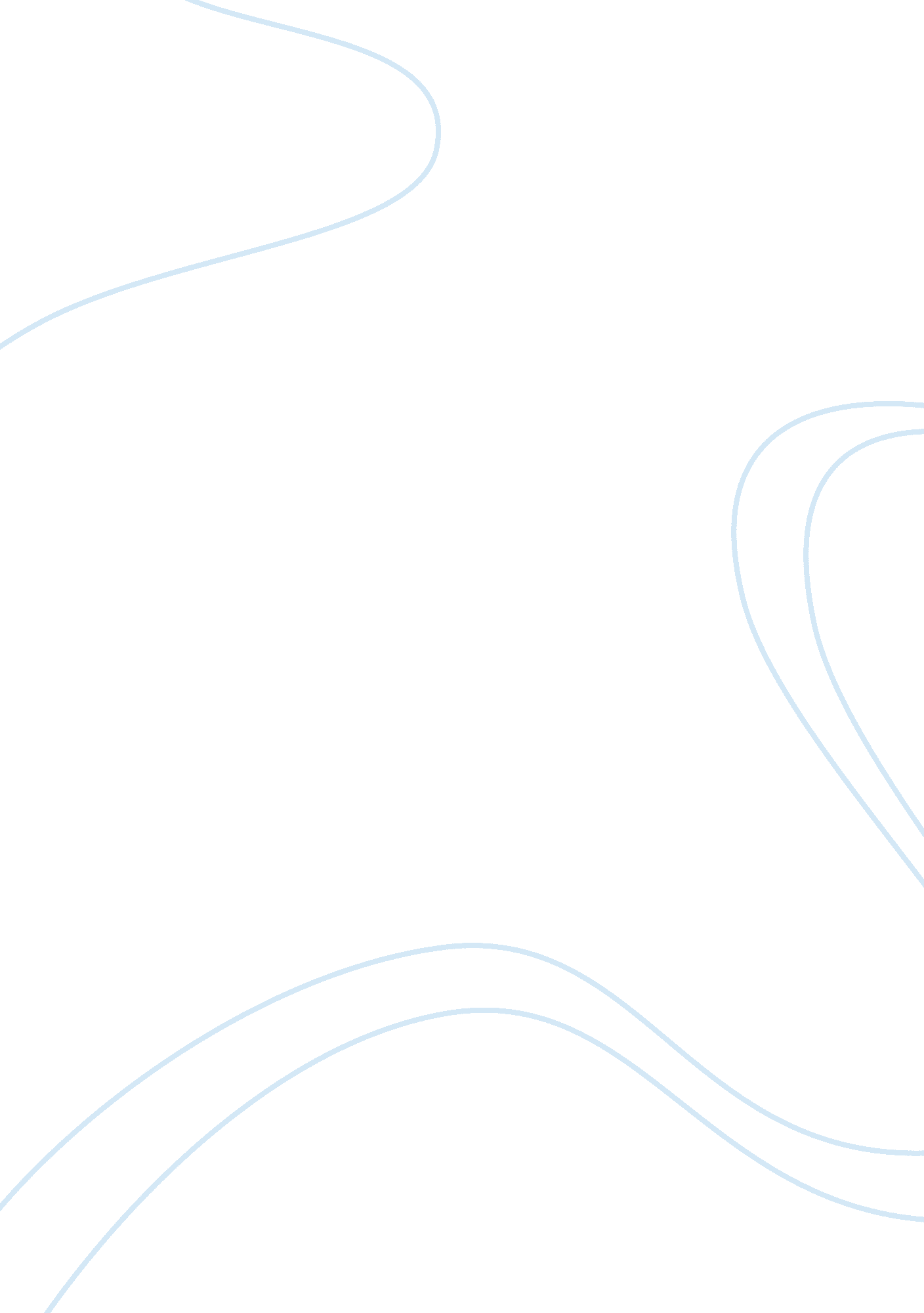 Contain genetically modified material essayLiterature, Russian Literature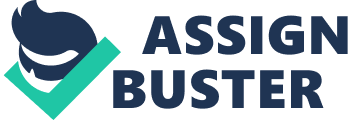 It is a manufacturer, marketer and distributor of bread, dairy products, oil and various food ingredients. There are many famous brands of Goodman Fielder Company, such as Wonder White, white Wings, and Meadow (V muted/)Fresh. Next I will come to Corporate governance of Goodman Fielder Company. First, there are lots of diversity policies in the company in terms of all Goodman Fielder employees and contractors. Goodman Fielder is dedicated to providing all employees with an equal opportunity to achieve their full potential. Secondly, in terms of the performance evaluation, The Nomination Committee of Goodman Fielder develops and implements processes for the review of the performance of the Board on an annual basis. The Board reviews its own performance to ensure that their own are carrying out their functions and discharging their responsibilities. The remuneration Committee oversees the performance of all the employees which complied with Principle 8: remunerate fairly and responsibly (Maine, 2007). Third, select and appoint directors is very important. Factors considered by the Committee when considering the potential Board are very strict which complied with Principle 2: structure the board to ad value (Maine , 2007). Finally, let’s come to the importance of corporate governance. The 2008 Chinese milk scandal was a food safety incident in China . The scandal broke on 16 July 2008, after sixteen infants in Gangs Province, who had been fed on milk powder produced by Asana Group, were with kidney stones. By November 2008, China reported six infants were dying from kidney stones and an estimated 54, 000 babies being hospitalized. The issue raised concerns about food safety in China, and damaged the reputation of China’s food exports, with at least 1 1 countries stopping all imports of Chinese dairy products. However, Goodman Fielder company was not affected by this incident. The content of melamine [Amelia: n, is live up to the standard requirement. The import of milk powder of Goodman Fielder was not only not declined, but also increased. That is mainly due to good COG in Goodman Fielder. Goodman Fielder has complied with principle 3: promote ethical and responsible decision-making (Maine, 2007). Its production process is environmentally friendly compared with Asana Group. It has the Environment and Resource Efficiency Program (REP) to reduce water, energy and waste generation. Their aim is to fulfill consumers’ needs for food- foods that are safe, nutritious and delicious. Their products do not contain genetically modified material. Their concern mostly on consumers safety, so that Goodman Fielder can become Australia’s leading listed food company. Next, Gwen will talk about corporate governance of other companies in food processing industry. Problems: From the Basic needs of human being, Food is one of the most important things around the world because no one can live without food so there are a plenty of food processing companies around the world which are providing their services in recessing, and distributing food all over the world. These companies are considered backbone for the food industry. Springtail, Arkansas, USAGES$750 millions What is your opinion about Asana poisonous milk powder incident? Effect on Asana Group: The value of the company plunged as a result of the scandal. On 24 September, Fomenter announced it had written down the carrying value of its investment by NZ$139 million (two- thirds), reflecting the costs of product recall and the impairment of the ‘ Asana’ brand because of the “ criminal contamination of milk”. By 27 September, China Daily reported Asana was close to bankruptcy, and might be taken over by the Beijing Sauna Foods Company. The Beijing Review said Asana expects to have to pay compensation claims totaling *700 million, and it became clear the company would be broken up and sold. Effect on China: The issue raised concerns about food safety in China, and damaged the reputation of China’s food exports, with at least 1 1 countries stopping all imports of Chinese dairy products. Chinese public response: anger at Asana: The Asana website was hacked several times and its name as displayed in the header bar changed to (“ The Melamine Group”) in a play of words on the character “ oz” (number 3), which is the first word of Sandal’sChinese name: (Three Deer); anger at political leaders: Premier Went Ojibwa apologized to the nation, saying he felt “ extremely guilty” about the poisoned milk products. The big picture in this case was the interest of one-party rule above anything, not that they would put the safety of the people first”. Do you have any suggestions for food safety in food processing industry? 1 . Save energy by using low- energy technologies. 2. Strengthen food safety regulations. 3. Require food producers to comply with food safety standards. 4. Increase border inspections and penalties for violations of food safety laws. 